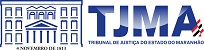 PODER JUDICIÁRIO DO ESTADO DO MARANHÃOTribunal de Justiça do Estado do MaranhãoCoordenadoria de PrecatóriosEXMO. SENHOR JUIZ AUXILIAR DA PRESIDÊNCIA E GESTOR DA COORDENADORIA DE PRECATÓRIOS DO TRIBUNAL DE JUSTIÇA DO ESTADO DO MARANHÃOREQUERIMENTO DE CERTIDÃO EM PRECATÓRIOPrecatório de n.º: ________________________Eu, __________________________________________________, portador do RG nº. ________________________ e CPF nº. ________________________, na qualidade de parte beneficiária, interessada e/ou procurador do Precatório supra identificado, compareço perante a Coordenadoria de Precatórios para requerer certidão de do referido precatório. Finalidade da certidão:____________________________________________.Anexar ao requerimento: 1 - Cópia de RG e CPF; 2 - Guia e Comprovante de recolhimento das custas correspondentes à expedição de certidão;3 – Em caso de instrução de inventário, a certidão de óbito da parte credora.São Luís (MA), ____ de _____________ de ______.________________________________REQUERENTE